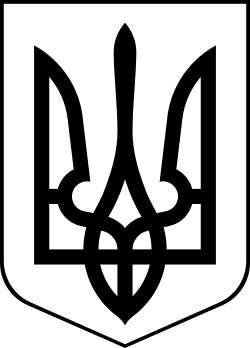 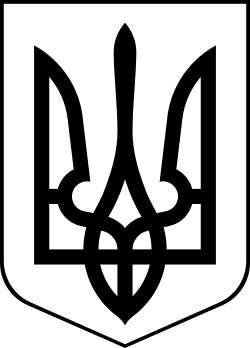 УкраїнаМЕНСЬКА МІСЬКА РАДАМенського району Чернігівської області(сорок друга сесія сьомого скликання)ПРОЄКТ РІШЕННЯ26 серпня 2020 року 	№ Про внесення змін до «Плану соціально – економічного розвитку Менської міської об’єднаної територіальної громади на 2019 – 2020 роки» У зв’язку з передачею комунального майна із власності Менської районної ради у власність Менській міській раді та необхідністю включення цих об’єктів до плану соціально-економічного розвитку  Менської міської об’єднаної територіальної громади на 2019-2020 роки, керуючись ст. 26 Закону України “Про місцеве самоврядування в Україні” Менська міська радаВ И Р І Ш И Л А:1. Внести слідуючі зміни до Додатків 1, 2 Плану соціально – економічного розвитку Менської міської об’єднаної територіальної громади на 2019–2020 роки:Підрозділ 4.2.3. «Модернізація та розширення спортивної інфраструктури» в частині пріоритетних напрямків діяльності на 2019 – 2020 роки доповнити пунктом наступного змісту:«Реконструкція спортивного комплексу по вул. Крилова, 4 в м. Мена, Чернігівської області» - 8000 тис. грн.Підрозділ 4.2.1. «Перетворення діючих будинків культури та клубів на комфортні місця соціальної комунікації мешканців населених пунктів, розширення їхніх послуг та модернізація» в частині пріоритетних напрямків діяльності на 2019 – 2020 роки доповнити пунктом наступного змісту:«Реконструкція приміщення адміністративної будівлі по вул. Героїв АТО, 9 в м. Мена під приміщення ЦНАП» - 10000 тис. грн.2. Контроль за виконанням рішення покласти на начальника відділу економічного розвитку та інвестицій Скорохода С.В.Міський голова	Г.А. Примаков